Vraag 1.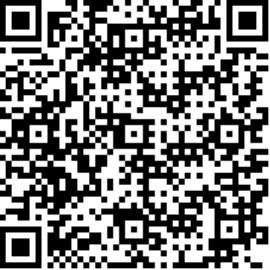 Vraag 2.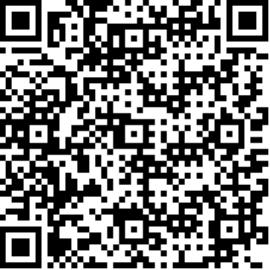 Vraag 3.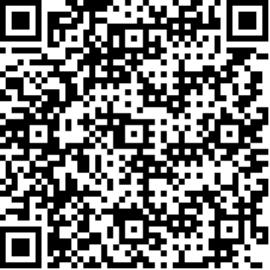 Vraag 4.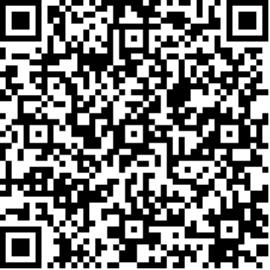 Vraag 5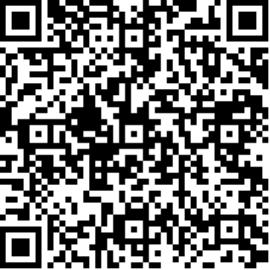 Vraag 6. 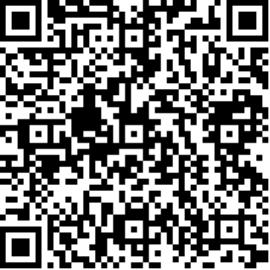 Vraag 7.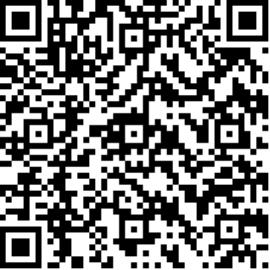 Vraag 8.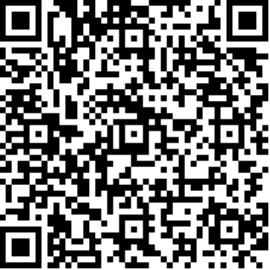 Vraag 9.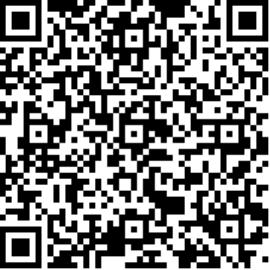 OplossingenVraag 1.  34 x 38			Antw:Vraag 2. 12 x 67			Antw:Vraag 3. 450 : 9				Antw:Vraag 4. Hoe heet het rekenprogramma waar je straks mee gaat werken?	Antw: ScoreVraag 5. 324 + 90m + 40 					Antw: 324(=310 + 14)Vraag 6. 1024 – 533			Antw:Vraag 7. 585 + 426 x 3			AntwVraag 8. 52% van klas 1A en 1B zijn jongens, hoeveel zijn dat er?	AntwVraag 9. Wat vond je van deze opdracht?Vragenblad van:Naam:KlasDatumVakVraag 1Vraag 2Vraag 3Vraag 4Vraag 5Vraag 6Vraag 7Vraag 8Vraag 9.Vragenblad van:Naam:KlasDatumVakVraag 1Vraag 2Vraag 3Vraag 4Vraag 5Vraag 6Vraag 7Vraag 8Vraag 9.